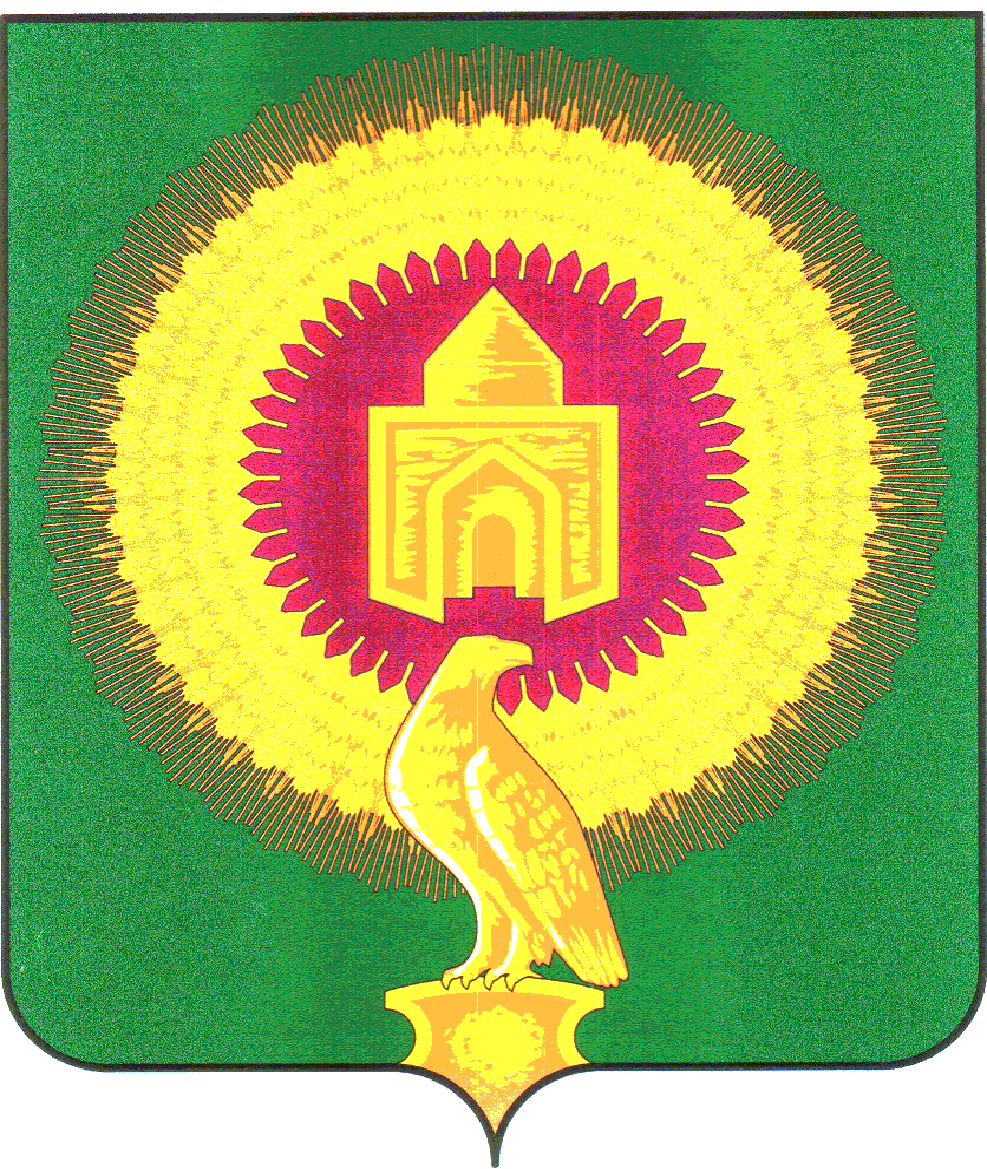 	В соответствии с Федеральным законом от 06.10.2003г. № 131-ФЗ «Об общих принципах организации местного самоуправления в Российской Федерации», Законом Челябинской области от 22.12.2020 года № 288-ЗО «О некоторых вопросах правового регулирования отношений, связанных с инициативными проектами, выдвигаемыми для получения финансовой поддержки за счет межбюджетных трансфертов из областного бюджета», Положением о реализации инициативных проектов в Кулевчинском сельском поселении Варненского муниципального района Челябинской области утвержденным Решением Совета депутатов Кулевчинского сельского поселения Варненского муниципального района Челябинской области от 25.12.2020г. № 49 Администрация Кулевчинского сельского поселения Варненского муниципального районаПОСТАНОВЛЯЕТ:	1. Утвердить прилагаемый Регламент взаимодействия администрации Кулевчинского сельского поселения Варненского муниципального района с инициаторами проектов, реализуемых на территории Кулевчинского сельского поселения Варненского муниципального района. 	2. Настоящее Постановление вступает в силу с момента его обнародования.	3. Контроль за выполнением настоящего постановления оставляю за собой.Глава Кулевчинского сельского поселения:                                                                   В.П.Подберезная      Приложениек Постановлениюадминистрации Кулевчинскогосельского поселения Варненскогомуниципального районаот 12.02.2021 г. № 05Регламент взаимодействия администрации Кулевчинского сельского поселения Варненского муниципального района с инициаторами проектов, реализуемых на территории Кулевчинского сельского поселения Варненского муниципального района1. Общие положения	1. Регламент взаимодействия администрации Кулевчинского сельского поселения Варненского муниципального района с инициаторами проектов, реализуемых на территории Кулевчинского сельского поселения Варненского муниципального района, (далее - Регламент) разработан в целях реализации на территории Кулевчинского сельского поселения Варненского муниципального района правоотношений, связанных с инициативными проектами.	2. Настоящий Регламент устанавливает сроки и последовательность действий администрации Кулевчинского сельского поселения Варненского муниципального района (далее - администрация) в пределах компетенции по сопровождению инициативных проектов при их реализации на территории Кулевчинского сельского поселения Варненского муниципального района.	3. Настоящий Регламент направлен на установление процедуры взаимодействия инициаторов проектов, и администрации при их реализации на территории Кулевчинского сельского поселения Варненского муниципального района.	4. Основные понятия, используемые в настоящем Регламенте:	1) инициативные проекты – проекты, разработанные и выдвинутые в соответствии с Положением о реализации инициативных проектов в Кулевчинском сельском поселении Варненского муниципального района Челябинской области;	2) инициативные платежи – собственные или привлеченные инициаторами проектов денежные средства граждан, индивидуальных предпринимателей и образованных в соответствии с законодательством Российской Федерации юридических лиц, уплачиваемые на добровольной основе и зачисляемые в соответствии с Бюджетным кодексом Российской Федерации в бюджет сельского поселения в целях реализации конкретных инициативных проектов;	3) муниципальная конкурсная комиссия – коллегиальный орган, созданный в целях проведения конкурсного отбора инициативных проектов, состав которой формируется администрацией Варненского муниципального района;	5. Сопровождение инициативных проектов при их реализации на территории _Кулевчинского сельского поселения Варненского муниципального района может осуществляться в соответствии с законодательством при условии обеспечения равных прав всем действующим субъектам, не ограничивая конкуренцию и не предоставляя преимуществ в предпринимательской деятельности, в форме оказания консультационной, информационной и организационной поддержки администрацией в соответствии с отраслевой принадлежностью вида экономической деятельности инициатора проекта, направленной на:	- своевременное получение инициатором проекта необходимых решений, постановлений администрации;	- поддержку в пределах компетенции ходатайств и обращений инициатора проекта в администрацию;	- своевременное информирование инициаторов проектов о принимаемых администрацией, муниципальной конкурсной комиссией решениях;	- своевременное рассмотрение проектов;	- реализация за ходом исполнения проектов;	- контроль за исполнением проектов.	6. Инициатором проекта вправе выступить:	1) инициативные группы численностью не менее десяти граждан, достигших шестнадцатилетнего возраста и проживающих на территории Кулевчинского сельского поселения;	2) органы территориального общественного самоуправления, осуществляющие свою деятельность на территории Кулевчинского сельского поселения;	3) управляющий поселком (староста сельского населенного пункта);	4) индивидуальный предприниматель, зарегистрированный в установленном законодательством Российской Федерации порядке, осуществляющий деятельность на территории Кулевчинского сельского поселения;	5) юридическое лицо, образованное в соответствии с законодательством Российской Федерации, осуществляющее деятельность на территории Кулевчинского сельского поселения. 	7. Планируемый срок реализации инициативного проекта, как правило, не должен превышать один год. 	8. Инициативные проекты могут реализовываться в границах Кулевчинского сельского поселения в пределах следующих территорий проживания граждан:1) в границах территорий территориального общественного самоуправления;2) многоквартирного жилого дома;3) группы жилых домов;4) квартала;5) жилого микрорайона;6) сельского поселения.2. Установление части территории Кулевчинского сельского поселения Варненского муниципального района	1. Для установления предполагаемой части территории, до выдвижения инициативного проекта, инициатор проекта обращается в администрацию с заявлением об определении части территории, на которой планирует реализовывать инициативный проект с описанием ее границ.	2. Заявление об определении части территории, на которой планируется реализовывать инициативный проект подписывается инициатором проекта.	В случае, если инициатором проекта является инициативная группа, заявление подписывается всеми членами инициативной группы, с указанием фамилий, имен, отчеств, контактных телефонов.	3. К заявлению инициатор проекта прилагает следующие документы:	1) краткое описание инициативного проекта;	2) сведения о предполагаемой части территории.	4. Администрация в течение пяти рабочих дней со дня поступления заявления принимает решение:	1) об определении границ предполагаемой части территории;	2) об отказе в определении границ предполагаемой части территории.	5. Решение об отказе в определении границ предполагаемой части территории, принимается в следующих случаях:1) предполагаемая часть территории выходит за пределы территории Кулевчинского сельского поселения;2) запрашиваемая предполагаемая часть территории находится в собственности или закреплена на ином вещном праве за третьими лицами;3) в границах предполагаемой части территории реализуется иной аналогичный инициативный проект;4) виды разрешенного использования земельного участка на предполагаемой части территории не соответствует целям инициативного проекта;	5) реализация инициативного проекта на предполагаемой части территории противоречит нормам законодательства.	6. В случае принятия решения об отказе в определении предполагаемой части территории инициатору проекта направляется письмо, содержащее мотивированный отказ.	В случае определения границ предполагаемой части территории инициатору проекта направляется письмо с приложением соответствующего муниципального правового акта администрации.	7. Отказ в определении предполагаемой части территории, не является препятствием для повторного обращения инициаторов проекта при условии устранения оснований для отказа.	8. Решение администрации об отказе в определении предполагаемой части территории, может быть обжаловано в установленном законодательством порядке.	9. Администрация доводит принятое решение до сведения инициаторов проекта в течение 3 рабочих дней.3. Собрание граждан	1. До внесения инициативного проекта в администрацию, инициаторы проекта обязаны подать в Совет депутатов Кулевчинского сельского поселения Варненского муниципального района уведомление о проведении собрания или конференции граждан в письменной форме.	2. В уведомлении указываются:	1) цель собрания или конференции граждан;	2) место проведения собрания или конференции;	3) дата, время начала и окончания собрания или конференции граждан;	4) предполагаемое количество участников собрания или конференции граждан;	5) наименование инициативного проекта;	6) часть территории Кулевчинского сельского поселения Варненского муниципального района, на которой может реализовываться инициативный проект, а также постановление администрации Кулевчинского сельского поселения Варненского муниципального района, которым определена данная территория;	7) формы и методы обеспечения организатором собрания или конференции граждан, организации медицинской помощи, намерение использовать звукоусиливающие технические средства при проведении собрания или конференции граждан;	8) фамилия, имя, отчество организатора собрания граждан или конференции, сведения о его месте жительства или пребывания и номер телефона;	9) фамилии, имена и отчества лиц, уполномоченных организатором собрания или конференции граждан выполнять распорядительные функции по организации и проведению собрания или конференции граждан;	10) дата подачи уведомления о проведении собрания или конференции граждан.	Уведомление о проведении собрания или конференции граждан подписывается организатором собрания или конференции граждан и лицами, уполномоченными организатором собрания или конференции граждан выполнять распорядительные функции по организации и проведению собрания или конференции граждан.	3. Решение о назначении собрания или конференции граждан принимается Советом депутатов Кулевчинского сельского поселения Варненского муниципального района не позднее 30 дней со дня поступления уведомления о проведении собрания граждан.	4. В решении Совета депутатов о проведении собрания или конференции устанавливается дата, время, место проведения, вопрос (вопросы), выносимый на рассмотрение (наименование инициативного проекта), предполагаемое количество участников собрания, а также ответственное лицо - организатор собрания или конференции (лица, но не более 3 человек) за подготовку и проведение собрания или конференции, населенный пункт (населенные пункты), жители которого будут участвовать в собрании или конференции, численность граждан, проживающих в этом населенном пункте (населенных пунктах), способ проведения собрания или конференции граждан.	5. Решение Совета депутатов о проведении собрания или конференции граждан принимается не позднее чем за 5 дней до дня проведения собрания или конференции и доводится до жителей через средства массовой информации, размещение на официальном сайте администрации, информационном стенде в администрации в течение 7 дней с момента принятия решения.	6. Собрание или конференции граждан проводится в соответствии с Уставом Кулевчинского сельского поселения, Порядком назначения и проведения собрания или конференции граждан в Кулевчинском  сельском поселении Варненского муниципального района в целях рассмотрения вопросов внесения инициативных проектов.	7. Итоги собрания или конференции граждан оформляются протоколом, в котором указываются дата, время, место проведения собрания, повестка, количество присутствующих граждан, состав президиума, состав счетной комиссии, представители органов местного самоуправления, содержание выступлений, результаты голосования, принятые решения. Протокол собрания или конференции оформляется секретарем собрания или конференции в течение 2 рабочих дней со дня проведения собрания или конференции.	8. Протокол собрания или конференции граждан подписывается председателем и секретарем собрания или конференции и направляется в Совет депутатов Кулевчинского сельского поселения Варненского муниципального района в течение 1 рабочего дня со дня подписания протокола.	9. Итоги собрания или конференции подлежат опубликованию (обнародованию) в течение 5 дней с момента проведения собрания или конференции.	10. Протокол собрания или конференции граждан вместе с инициативным проектом направляется в администрацию, для организации работы по рассмотрению инициативных проектов.4. Внесение инициативного проекта	1. Инициативные проекты вносятся в администрацию с 1 января по 1 марта текущего финансового года.	2. Внесение инициативного проекта осуществляется инициатором проекта путем направления в администрацию письма на имя Главы Кулевчинского сельского поселения с приложением инициативного проекта, документов и материалов, входящих в состав проекта.	3. Инициативные проекты, выдвигаемые инициаторами проектов, составляются по форме согласно приложению 2 к Положению о реализации инициативных проектов в Кулевчинском сельском поселении Варненского муниципального района Челябинской области утвержденного Решением Совета депутатов Кулевчинского сельского поселения Варненского муниципального района Челябинской области от 25.12.2020г. № 49 и должны содержать сведения:	1) описание проблемы, решение которой имеет приоритетное значение для жителей Кулевчинского сельского поселения или его части, с указанием того, что инициативный проект выдвигается для получения финансовой поддержки за счет средств бюджета Кулевчинского сельского поселения;	2) обоснование предложений по решению указанной проблемы;	3) описание ожидаемого результата (ожидаемых результатов) реализации инициативного проекта;	4) предварительный расчет необходимых расходов на реализацию инициативного проекта;	5) планируемые сроки реализации инициативного проекта;	6) сведения о планируемом (возможном) финансовом, имущественном и (или) трудовом участии заинтересованных лиц в реализации данного проекта;	7) указание на объем средств местного бюджета в случае, если предполагается использование этих средств на реализацию инициативного проекта, за исключением планируемого объема инициативных платежей;	8) территория Кулевчинского сельского поселения или его часть, в границах которой будет реализовываться инициативный проект, определенная в соответствии с решением представительного органа Кулевчинского сельского поселения;	9) иные сведения, предусмотренные Положением о реализации инициативных проектов в Кулевчинском сельском поселении Варненского муниципального района Челябинской области.	4. Информация о внесении инициативного проекта в администрацию подлежит опубликованию (обнародованию) и размещению на официальном сайте администрации в информационно-телекоммуникационной сети «Интернет» в течение трех рабочих дней со дня внесения инициативного проекта в администрацию и должна содержать сведения, указанные в пункте 3 настоящего раздела, а также сведения об инициаторах проекта.	5. Одновременно граждане информируются о возможности представления в администрацию своих замечаний и предложений по инициативному проекту с указанием срока их представления, который не может составлять менее пяти рабочих дней. В информационном сообщении указываются место и сроки приема замечаний и предложений.	6. Свои замечания и предложения вправе направлять жители Кулевчинского сельского поселения, достигшие шестнадцатилетнего возраста.5. Рассмотрение инициативных проектов	1. Инициативный проект подлежит обязательному рассмотрению администрацией в течение 30 дней с даты окончания срока внесения с учетом проведения конкурсного отбора в случае, если поступило несколько проектов.	2. Администрация сельского поселения направляет инициативный проект, а также замечания и предложения по инициативному проекту, поступившие в соответствии с пунктом 5 раздела 4 Регламента, в адрес юридического отдела администрации Варненского муниципального района. 	3. Администрация сельского поселения взаимодействует с юридическим отделом администрации Варненского муниципального района на основании Регламента взаимодействия администрации сельского поселения и юридического отдела администрации Варненского муниципального района по получению заключения о правомерности соответствующего инициативного проекта, который устанавливается правовым актом администрации Варненского муниципального района	4. Подготовка и направление заключения юридическим отделом администрации Варненского муниципального района осуществляется по каждому инициативному проекту в срок не позднее 10 рабочих дней со дня поступления проекта в юридический отдел администрации Варненского муниципального района.	5. В случае, если в администрацию внесено несколько инициативных проектов, в том числе с описанием аналогичных по содержанию приоритетных проблем, администрация организует проведение конкурсного отбора и информирует об этом инициатора проекта.	К конкурсному отбору допускаются инициативные проекты, в отношении которых отсутствуют основания для отказа, предусмотренные подпунктами 1) – 3), 5) пункта 8 настоящего раздела.	6. Проведение конкурсного отбора инициативных проектов возлагается на муниципальную конкурсную комиссию Варненского муниципального района. 	7. На основе заключений администрации, юридического отдела администрации Варненского муниципального района, а в случае если конкурсный отбор проводился, то также итогов проведения конкурсного отбора, конкурсная комиссия по инициативным проектам Варненского муниципального района готовит проект одного из следующих решений в форме постановления администрации:	1) поддержать инициативный проект и продолжить работу над ним в пределах бюджетных ассигнований, предусмотренных бюджетом  Кулевчинского сельского поселения, на соответствующие цели;	2) отказать в поддержке инициативного проекта и вернуть его инициаторам проекта с указанием причин отказа в поддержке инициативного проекта.	8. Решение об отказе в поддержке инициативного проекта принимается в одном из следующих случаев:	1) несоблюдение установленного Регламента внесения инициативного проекта и его рассмотрения;	2) несоответствие инициативного проекта требованиям федеральных законов и иных нормативных правовых актов Российской Федерации, законов и иных нормативных правовых актов субъектов Российской Федерации, уставу Кулевчинского сельского поселения;	3) невозможность реализации инициативного проекта ввиду отсутствия у администрации необходимых полномочий и прав;	4) отсутствие средств местного бюджета в объеме средств, необходимом для реализации инициативного проекта, источником формирования которых не являются инициативные платежи;	5) наличие возможности решения описанной в инициативном проекте проблемы более эффективным способом;	6) признание инициативного проекта не прошедшим конкурсный отбор.	9. Копия постановления по результатам рассмотрения инициативного проекта администрацией направляется инициатору проекта способом, указанным инициатором проекта при внесении инициативного проекта.	10. Решение по результатам рассмотрения инициативного проекта дополнительно может содержать:	1) предложение инициаторам проекта совместно с администрацией сельского поселения доработать инициативный проект. В случае, если решение об отказе в поддержке инициативного проекта принято в связи с наличием возможности решения описанной в инициативном проекте проблемы более эффективным способом, указанное в настоящем подпункте предложение о совместной доработке проекта обязательно;	2) рекомендацию представить инициативный проект на рассмотрение органа местного самоуправления иного муниципального образования или государственного органа в соответствии с их компетенцией.6. Регламент проведения конкурсного отбора	1. Комиссия оценивает инициативные проекты, у которых отсутствуют основания для отказа в поддержке, установленные подпунктами 1) – 3), 5) пункта 8 раздела 5 настоящего Регламента, в соответствии с критериями конкурсного отбора инициативных проектов, указанными в приложении 4 к Положению реализации инициативных проектов в Кулевчинском сельском поселении Варненского муниципального района Челябинской области утвержденного Решением Совета депутатов Кулевчинского сельского поселения Варненского муниципального района Челябинской области от 25.12.2020г. №49.	2. Инициативный проект считается прошедшим конкурсный отбор при условии, если он набрал наибольшее количество баллов по сравнению с другими инициативными проектами.	По решению комиссии прошедшими конкурсный отбор могут быть признаны несколько инициативных проектов, набравших наибольшее количество баллов по сравнению с другими инициативными проектами, при наличии средств в бюджете Кулевчинского сельского поселения необходимых для реализации данных инициативных проектов.	3. В случае, если по результатам конкурсного отбора два и более инициативных проекта набрали наибольшее равное количество баллов, но при этом объем средств бюджета Кулевчинского сельского поселения менее объема средств, необходимого для реализации этих инициативных проектов, то прошедшим конкурсный отбор признается инициативный проект, который был внесен в администрацию ранее другого инициативного проекта, набравшего такое же количество баллов.	4. В случае увеличения бюджетных ассигнований на реализацию инициативных проектов в соответствии с внесением изменений в решение представительного органа сельского поселения о бюджете Кулевчинского сельского поселения, комиссия признает прошедшим (прошедшими) конкурсный отбор инициативный проект (инициативные проекты), который (которые) набрал (набрали) наибольшее количество баллов по сравнению с другими инициативными проектами и был признан (были признаны) не прошедшим (не прошедшими) конкурсный отбор вследствие отсутствия средств местного бюджета в объеме средств, необходимом для реализации данного (данных) инициативного проекта (инициативных проектов).	Инициативный проект (инициативные проекты), указанный (указанные) в абзаце первом настоящего пункта, признается (признаются) прошедшим (прошедшими) конкурсный отбор при условии наличия средств местного бюджета в объеме средств, необходимом для реализации инициативного проекта (инициативных проектов).	5. Решения комиссии оформляются протоколом в течение 2 рабочих дней со дня заседания комиссии, который подписывается всеми членами комиссии, присутствовавшими на заседании, и направляется в администрацию в течение 1 рабочего дня со дня подписания протокола.7. Реализация инициативных проектов	1. Реализация инициативных проектов осуществляется за счет средств бюджета сельского поселения и (или) межбюджетных трансфертов из бюджета Варненского муниципального района, и (или) инициативных платежей в объеме, предусмотренном инициативным проектом, и (или) добровольного имущественного и (или) трудового участия в реализации инициативного проекта инициатора проекта собственными и (или) привлеченными силами в объеме, предусмотренном инициативным проектом.	2. Инициатор проекта, представивший сведения о планируемом финансовом, имущественном и (или) трудовом участии заинтересованных лиц в реализации инициативного проекта обеспечивает внесение инициативных платежей в доход бюджета сельского поселения и (или) заключение соответствующих договоров в целях осуществления имущественного и (или) трудового участия в десятидневный срок с даты принятия администрацией решения о поддержке инициативного проекта.	3. В случае, если инициатор проекта в установленный срок не обеспечивает внесение средств, администрация вправе после реализации проекта взыскать с инициатора проекта денежные средства в размере инициативных платежей, указанных инициатором проекта при его внесении. 	4. Инициаторы проекта, другие граждане, проживающие на территории Кулевчинского сельского поселения, уполномоченные собранием или конференцией граждан, а также иные лица, определяемые законодательством Российской Федерации, вправе осуществлять общественный контроль за реализацией инициативного проекта в формах, предусмотренных законодательством Российской Федерации.	5. Информация о рассмотрении инициативного проекта, о ходе реализации инициативного проекта, в том числе об использовании денежных средств, об имущественном и (или) трудовом участии заинтересованных в его реализации лиц, подлежит опубликованию (обнародованию) и размещению на официальном сайте администрации в информационно-телекоммуникационной сети «Интернет».Отчет об итогах реализации инициативного проекта подлежит опубликованию (обнародованию) и размещению на официальном сайте администрации в информационно-телекоммуникационной сети «Интернет» в течение 30 календарных дней со дня завершения реализации инициативного проекта.Администрация обеспечивает размещение информации, указанной в настоящем пункте.8. Регламент расчета и возврата сумм инициативных платежей1. В случае если инициативный проект не был реализован либо в случае наличия остатка по итогам реализации инициативного проекта инициативных платежей, не использованных в целях реализации инициативного проекта, инициативные платежи подлежат возврату лицам (в том числе организациям), осуществившим их перечисление в бюджет Кулевчинского сельского поселения (далее - денежные средства, подлежащие возврату).2. Размер денежных средств, подлежащих возврату, в случае, если инициативный проект не был реализован, равен сумме внесенного лицом (в том числе организацией) инициативного платежа.Размер денежных средств, подлежащих возврату лицу (в том числе организации) в случае если по завершении реализации инициативного проекта образовался остаток инициативных платежей, рассчитывается по следующей формуле:Возврат = ИП - ИФ, где:ИП - размер инициативных платежей, поступивших в бюджет Кулевчинского сельского поселения от инициатора (представителя инициатора) проекта;ИФ - размер фактических расходов на реализацию инициативного проекта, осуществленных за счет инициативных платежей, поступивших в бюджет Кулевчинского сельского поселения.3. В течение 10 рабочих дней со дня окончания срока реализации инициативного проекта главный администратор доходов бюджета Кулевчинского сельского поселения, осуществляющий учет инициативных платежей по инициативному проекту (далее - главный администратор доходов), производит расчет суммы инициативных платежей, подлежащих возврату, и направляет инициатору (представителю инициатора) проекта уведомление о возврате инициативных платежей, подлежащих возврату (далее - уведомление). В уведомлении должны содержаться сведения о сумме инициативных платежей, подлежащих возврату, и о праве инициатора (представителя инициатора) проекта подать заявление о возврате денежных средств, подлежащих возврату.4. Для осуществления возврата денежных средств лицо (в том числе организация), внесшее инициативный платеж в бюджет Кулевчинского сельского поселения, предоставляет заявление на возврат денежных средств по форме согласно приложению 1 к Регламенту с указанием банковских реквизитов счета, на который следует осуществить возврат денежных средств.	5. Возврат денежных средств осуществляется в течение 15 рабочих дней со дня поступления заявления на возврат денежных средств, указанного в пункте 4 настоящего раздела.Приложение 1к Регламенту взаимодействия администрации Кулевчинского сельского поселения Варненского муниципального района с инициаторами проектов, реализуемых на территории Кулевчинского сельского поселения Варненского муниципального района В администрацию Кулевчинского сельского поселения Варненского муниципальногорайона Челябинской областиот ________________________________                                                                                                                                                               (Ф.И.О)проживающего по адресу:______________________________________________Паспорт серия: _______№_____________Выдан: _____________________________                                                                                                                                                                   (кем, когда)Телефон ___________________________Заявление о возврате денежных средствЯ, ___________________________________________________________________________________прошу вернуть мне денежные средства в сумме (прописью) ___________________________________________________________________________________________________________________уплаченные по инициативному проекту _________________________________________________                                                                                                                        (указать название проекта)в связи с ___________________________________________________________________________                   (не реализацией инициативного проекта или остатком денежных средств по итогам реализации инициативного проекта)Возвращаемые денежные средства прошу перечислить по следующим банковским реквизитам: ___________________________________________________________________________________(указывается наименование и реквизиты банка (БИК, корреспондентский счет, расчетный счет получателя))___________________________________________________________________________________Приложение:_________________                                                                                                                                                                                                (подпись)_______________20__ г.АДМИНИСТРАЦИЯКУЛЕВЧИНСКОГО СЕЛЬСКОГО ПОСЕЛЕНИЯВАРНЕНСКОГО МУНИЦИПАЛЬНОГО РАЙОНАЧЕЛЯБИНСКОЙ ОБЛАСТИПОСТАНОВЛЕНИЕОт 12.02.2021 г № 05С. КулевчиОб утверждении Регламента взаимодействия администрации Кулевчинского сельского поселения Варненского муниципального района с инициаторами проектов, реализуемых на территории Кулевчинского сельского поселения Варненского муниципального района